Informativa in applicazione delle disposizioni transitorie Regione Liguria per i rapporti di controllo impianti termici anno 2016Oggetto: Modalità operative per la trasmissione alle Autorità competenti (Enti locali) di copia del rapporto di controllo di efficienza energetica in forma cartacea per l'anno 2016.Ai sensi di quanto disposto dalle Norme transitorie delle Disposizioni regionali, così come modificate con la deliberazione di Giunta Regionale del 28.10.2016, si comunicano le modalità per l'eventuale trasmissione in via transitoria dei rapporti di controllo di efficienza energetica in forma cartacea alle Autorità competenti, dato che prioritariamente tali documenti vanno trasmessi a Caitel in via telematica.La consegna (o la spedizione) dei rapporti di controllo e delle attestazioni di versamento andrà effettuata secondo le modalità di cui ai modelli allegati, rispettivamente  Distinta trasmissione rapporti di controllo e  Dichiarazione versamenti impianti termici.L'eventuale presenza di rapporti relativi ad impianti ritenuti pericolosi dal manutentore, dovrà essere oggetto di una separata distinta, in modo da rendere possibile un intervento in tempi brevi da parte dell'Autorità competente.I rapporti di controllo rilasciati nei casi di  sostituzione del generatore, che non prevedono il versamento del contributo, dovranno essere trasmessi con una distinta separata.  La distinta attestante l'avvenuto versamento, dovrà pervenire entro trenta giorni dalla trasmissione dei rapporti e la stessa dovrà essere rilasciata in forma di dichiarazione sostitutiva dell'atto di notorietà, resa dal legale Rappresentante della Ditta, attestante l'esatta corrispondenza fra i versamenti effettuati ed i rapporti trasmessi e corredata di tutte le distinte di trasmissione dei rapporti di controllo alle quali fa riferimento.   I versamenti, da eseguire separatamente  per Regione Liguria e per l'Autorità competente, sono: Importo del contributo per singolo impiantoInfine, sempre entro lo stesso termine, dovrà essere consegnata o spedita all'Ufficio protocollo di Regione Liguria analoga documentazione attestante l'avvenuto versamento della quota relativa al contributo previsto la Regione stessa. Si sottolinea che resta comunque valido quanto previsto dal paragrafo 10 delle Disposizioni regionali  relativamente all'obbligo per i manutentori del caricamento su Caitel di tutti i rapporti di controllo di efficienza energetica e quindi anche di tutti quelli consegnati in forma cartacea all'Autorità competente; inoltre si richiede la responsabile collaborazione da parte dei manutentori affinché il caricamento su Caitel venga effettuato nella sua completezza con una tempistica ragionevolmente ristretta, in modo da consentire il corretto svolgimento delle attività di legge degli uffici preposti (accertamenti ed ispezioni). Per la Provincia della Spezia: i rapporti corredati del modello di trasmissione e, successivamente entro 30 giorni, le Dichiarazioni corredate delle Distinte, possono essere:-  inviati via posta elettronica certificata  all'indirizzo pec:  tutelaambiente.provincia.laspezia@legalmail.it - inviati a mezzo raccomandata, tramite servizio postale, indirizzando a: Provincia della Spezia
Settore Tecnico
Servizio Ambiente, Urbanistica, Pianificazione – Ufficio Controlli Termici
Via V. Veneto, 2 - 19124 La Spezia-  consegnati a mano  presso l'Ufficio protocollo dell'Ente competente:Provincia della Spezia
Settore Tecnico
Servizio Ambiente, Urbanistica, Pianificazione – Ufficio Controlli Termici
Via V. Veneto, 2 - 19124 La Spezia-  consegnati a mano  all'Ufficio competente, presso:Provincia della Spezia
Settore Tecnico
Servizio Ambiente, Urbanistica, Pianificazione – Ufficio Controlli Termici
Via V. Veneto, 2 - 19124 La SpeziaVersamenti quote Provincia della Spezia: i pagamenti dei contributi devono essere eseguiti esclusivamente con la seguente modalità, riportando sempre la causale:  “Contributo impianti termici anno 2016”: bonifico su c/c bancario   IBAN :   IT14J0603010726000046903996intestato a : Provincia della Spezia – Via V. Veneto 2 – La SpeziaVersamenti quote Regione Liguria:-  IBAN : IT29D0617501406000002410880 Allegati: - Mod. Trasmissione rapporti di controllo imp. termici anno 2016- Mod. Dichiarazione versamenti imp. termici anno 2016La Spezia, 10 Novembre 2016 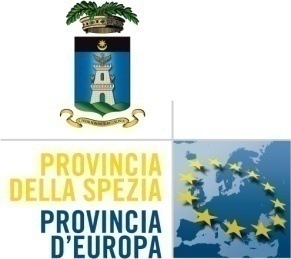 Settore Tecnico
Servizio Ambiente, Urbanistica, PianificazioneVia Vittorio  Veneto, 2 – 19124 La SpeziaP.E.C. :  tutelaambiente.provincia.laspezia@legalmail.itTipologia impiantoPotenza impianto [kW]Contributo EnteContributo RegioneImpianti dotati di generatori di calore, pompe di calore, macchine frigorifere, sottostazioni teleriscaldamento10 ≤ P < 3523,001,00Impianti dotati di generatori di calore, pompe di calore, macchine frigorifere, sottostazioni teleriscaldamento35 ≤ P < 10045,001,00Impianti dotati di generatori di calore, pompe di calore, macchine frigorifere, sottostazioni teleriscaldamento100 ≤ P < 35079,001,00Impianti dotati di generatori di calore, pompe di calore, macchine frigorifere, sottostazioni teleriscaldamentoP ≥ 350119,001,00Micro-cogenerazione e cogenerazionePel < 5079,001,00Micro-cogenerazione e cogenerazione50 ≤ Pel < 1000119,001,00Micro-cogenerazione e cogenerazionePel ≥ 1000159,001,00